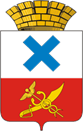 Администрация Городского округа «город Ирбит»Свердловской областиПОСТАНОВЛЕНИЕот   24 июня 2022 года № 909-ПАг. ИрбитО внесении дополнений в  перечень муниципального имущества Городского округа «город Ирбит» Свердловской области, свободного от прав третьих лиц (за исключением права хозяйственного ведения, права оперативного управления, а также имущественных прав субъектов малого и среднего предпринимательства, физических лиц, не являющимися индивидуальными предпринимателями и применяющих специальный налоговый режим «Налог на профессиональный доход»)В соответствии с Федеральным законом от 24 июля 2007 года   № 209-ФЗ «О развитии малого и среднего предпринимательства в Российской Федерации», Федеральным законом от 06 октября 2003 года № 131-ФЗ «Об общих принципах организации местного самоуправления в Российской Федерации», решением Думы Городского округ «город Ирбит» Свердловской области седьмого созыва                      от 24.02.2022 № 367 «Об утверждении Порядка формирования, ведения, обязательного опубликования перечня муниципального имущества Городского округа «город Ирбит» Свердловской области, свободного от прав третьих лиц (за исключением права хозяйственного ведения, права оперативного управления, а также имущественных прав субъектов малого и среднего предпринимательства, физических лиц, не  являющихся индивидуальными предпринимателями и применяющих специальный налоговый режим «Налог на профессиональный доход», подпунктом 2 пункта 6 статьи 27 Устава Городского округа «город Ирбит» Свердловской области, администрация Городского округа «город Ирбит» Свердловской областиПОСТАНОВЛЯЕТ:1.	Отделу имущественных и земельных отношений администрации Городского округа «город Ирбит» Свердловской области включить в перечень муниципального имущества Городского округа «город Ирбит» Свердловской области, свободного от прав третьих лиц (за исключением права хозяйственного ведения, права оперативного управления, а также имущественных прав субъектов малого и среднего предпринимательства, физических лиц, не  являющихся индивидуальными предпринимателями и применяющих специальный налоговый режим «Налог на профессиональный доход», следующий объект:- нежилые помещения, общей площадью 197,4 кв.м,  с кадастровым номером 66:44:0102002:891, по адресу: Свердловская область, город Ирбит, улица Советская, д. 100а, помещения 5-14.2. Контроль за исполнением настоящего постановления возложить на заместителя главы администрации Городского округа «город Ирбит» Свердловской области Н.В. Волкову.3. Настоящее постановление опубликовать в Ирбитской общественно-политической газете «Восход» и разместить на официальном сайте администрации Городского округа «город Ирбит» Свердловской области (www.moitbit.ru).Глава Городского округа«город Ирбит» Свердловской области                                                                Н.В. Юдин